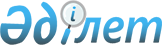 Отырар ауданының мәслихатының 2019 жылғы 24 желтоқсандағы № 50/235-VI "2020-2022 жылдарға арналған аудандық бюджет туралы" шешіміне өзгерістер енгізу туралы
					
			Мерзімі біткен
			
			
		
					Түркістан облысы Отырар аудандық мәслихатының 2020 жылғы 12 наурыздағы № 53/250-VI шешiмi. Түркістан облысының Әдiлет департаментiнде 2020 жылғы 20 наурызда № 5518 болып тiркелдi. Мерзімі өткендіктен қолданыс тоқтатылды
      Қазақстан Республикасының 2008 жылғы 4 желтоқсандағы Бюджет кодексінің 109-бабының 5-тармағына, "Қазақстан Республикасындағы жергілікті мемлекеттік басқару және өзін-өзі басқару туралы" 2001 жылғы 23 қаңтардағы Заңының 6 бабының 1 тармағының 1) тармақшасына және Түркістан облыстық мәслихатының 2020 жылғы 21 ақпандағы № 46/490-VI "Түркістан облыстық мәслихатының 2019 жылғы 9 желтоқсандағы № 44/472-VI "2020-2022 жылдарға арналған облыстық бюджет туралы" шешіміне өзгерістер енгізу туралы нормативтік құқықтық актілерді мемлекеттік тіркеу тізілімінде № 5443 тіркелген шешіміне сәйкес, Отырар ауданының мәслихаты ШЕШІМ ҚАБЫЛДАДЫ:
      1. Отырар ауданының мәслихатының 2019 жылғы 24 желтоқсандағы № 50/235-VI "2020-2022 жылдарға арналған аудандық бюджет туралы" (нормативтік құқықтық актілерді мемлекеттік тіркеу тізілімінде № 5330 тіркелген және 2019 жылы 31 желтоқсанда Қазақстан Республикасының нормативтік құқықтық актілерінің эталондық бақылау банкінде электрондық түрде жарияланған) шешіміне мынадай өзгерістер енгізілсін:
      1-тармақ мынадай редакцияда жазылсын:
      "1. Отырар ауданының 2020-2022 жылдарға арналған аудандық бюджеті тиісінше 1 қосымшасына сәйкес, оның ішінде 2020 жылға мынадай көлемде бекітілсін:
      1) кірістер – 16 343 525 мың теңге:
      салықтық түсімдер – 1 128 618 мың теңге;
      салықтық емес түсімдер – 12 642 мың теңге;
      негізгі капиталды сатудан түсетін түсімдер – 4 300 мың теңге;
      трансферттер түсімі – 15 197 965 мың теңге;
      2) шығындар – 16 449 981 мың теңге;
      3) таза бюджеттік кредиттеу – 4 286 мың теңге:
      бюджеттік кредиттер – 15 906 мың теңге;
      бюджеттік кредиттерді өтеу – 11 620 мың теңге;
      4) қаржы активтерімен операциялар бойынша сальдо – 0;
      қаржы активтерiн сатып алу – 0;
      мемлекеттiң қаржы активтерiн сатудан түсетiн түсiмдер – 0;
      5) бюджет тапшылығы (профициті) – -80 164 мың теңге;
      6) бюджет тапшылығын қаржыландыру (профицитін пайдалану) – 80 164 мың теңге;
      қарыздар түсімі – 15 906 мың теңге;
      қарыздарды өтеу – 11 620 мың теңге;
      бюджет қаражатының пайдаланылатын қалдықтары – 75 878 мың теңге.".
      Көрсетілген шешімнің 1 қосымшасы осы шешімнің 1 қосымшасына сәйкес жаңа редакцияда жазылсын.
      2. 2020 жылға жеке табыс салығы және әлеуметтік салық түсімдерінің жалпы сомасын бөлу нормативтері:
      төлем көзінен салық салынатын табыстардан ұсталатын жеке табыс салығы бойынша: 
      аудандық бюджетке – 38,5 пайыз;
      облыстық бюджетке – 61,5 пайыз;
      3. "Отырар ауданының мәслихат аппараты" мемлекеттік мекемесі Қазақстан Республикасының заңнамасында белгіленген тәртіпте:
      1) осы шешімді "Қазақстан Республикасының Әділет Министрлігі Түркістан облысының Әділет департаменті" Республикалық мемлекеттік мекемесінде мемлекеттік тіркелуін;
      2) осы шешімді оны ресми жарияланғаннан кейін Отырар ауданының мәслихатының интернет-ресурсына орналастыруды қамтамасыз етсін.
      4. Осы шешім 2020 жылдың 1 қаңтарынан бастап қолданысқа енгізіледі. 2020 жылға арналған аудан бюджеті
					© 2012. Қазақстан Республикасы Әділет министрлігінің «Қазақстан Республикасының Заңнама және құқықтық ақпарат институты» ШЖҚ РМК
				
      Отырар аудандық мәслихаты

      сессиясының төрағасы

А. Куртаев

      Отырар аудандық

      мәслихатының хатшысы

М. Манапов
Отырар ауданының
мәслихатының 2020 жылғы
12 наурыздағы № 53/250-VI
шешіміне 1 қосымшаОтырар ауданының
мәслихатының 2019 жылғы
24 желтоқсандағы № 50/235-VI
шешіміне 1 қосымша
Санаты
Санаты
Санаты
Атауы
Атауы
сомасы, мың теңге
Сыныбы
Сыныбы
Сыныбы
Сыныбы
сомасы, мың теңге
Кіші сыныбы
Кіші сыныбы
Кіші сыныбы
сомасы, мың теңге
1. Кірістер
1. Кірістер
16 343 525
1
Салықтық түсімдер
Салықтық түсімдер
1 128 618
01
Табыс салығы
Табыс салығы
434 510
1
Корпоративтік табыс салығы
Корпоративтік табыс салығы
25 313
2
Жеке табыс салығы
Жеке табыс салығы
409 197
03
Әлеуметтік салық
Әлеуметтік салық
468 888
1
Әлеуметтік салық
Әлеуметтік салық
468 888
04
Меншікке салынатын салықтар
Меншікке салынатын салықтар
206 031
1
Мүлiкке салынатын салықтар
Мүлiкке салынатын салықтар
203 231
5
Бірыңғай жер салығы
Бірыңғай жер салығы
2 800
05
Тауарларға, жұмыстарға және қызметтерге салынатын iшкi салықтар
Тауарларға, жұмыстарға және қызметтерге салынатын iшкi салықтар
15 689
2
Акциздер
Акциздер
3 642
3
Табиғи және басқа ресурстарды пайдаланғаны үшiн түсетiн түсiмдер
Табиғи және басқа ресурстарды пайдаланғаны үшiн түсетiн түсiмдер
6 700
4
Кәсiпкерлiк және кәсiби қызметтi жүргiзгенi үшiн алынатын алымдар
Кәсiпкерлiк және кәсiби қызметтi жүргiзгенi үшiн алынатын алымдар
5 203
5
Ойын бизнесіне салық
Ойын бизнесіне салық
144
08
Заңдық мәнді іс-әрекеттерді жасағаны және (немесе) оған уәкілеттігі бар мемлекеттік органдар немесе лауазымды адамдар құжаттар бергені үшін алынатын міндетті төлемдер
Заңдық мәнді іс-әрекеттерді жасағаны және (немесе) оған уәкілеттігі бар мемлекеттік органдар немесе лауазымды адамдар құжаттар бергені үшін алынатын міндетті төлемдер
3 500
1
Мемлекеттік баж
Мемлекеттік баж
3 500
2
Салықтық емес түсiмдер
Салықтық емес түсiмдер
12 642
01
Мемлекеттік меншіктен түсетін кірістер
Мемлекеттік меншіктен түсетін кірістер
9 542
1
Мемлекеттiк кәсiпорындардың таза кiрiсi бөлiгiнiң түсiмдерi
Мемлекеттiк кәсiпорындардың таза кiрiсi бөлiгiнiң түсiмдерi
133
5
Мемлекет меншігіндегі мүлікті жалға беруден түсетін кірістер
Мемлекет меншігіндегі мүлікті жалға беруден түсетін кірістер
9 409
06
Өзге де салықтық емес түсiмдер
Өзге де салықтық емес түсiмдер
3 100
1
Өзге де салықтық емес түсiмдер
Өзге де салықтық емес түсiмдер
3 100
3
Негізгі капиталды сатудан түсетін түсімдер
Негізгі капиталды сатудан түсетін түсімдер
4 300
03
Жердi және материалдық емес активтердi сату
Жердi және материалдық емес активтердi сату
4 300
1
Жерді сату
Жерді сату
4 300
4
Трансферттердің түсімдері
Трансферттердің түсімдері
15 197 965
02
Мемлекеттiк басқарудың жоғары тұрған органдарынан түсетiн трансферттер
Мемлекеттiк басқарудың жоғары тұрған органдарынан түсетiн трансферттер
15 197 965
2
Облыстық бюджеттен түсетiн трансферттер
Облыстық бюджеттен түсетiн трансферттер
15 197 965
Функционалдық топ
Функционалдық топ
Функционалдық топ
Функционалдық топ
Функционалдық топ
сомасы, мың теңге
Кіші функция
Кіші функция
Кіші функция
Кіші функция
сомасы, мың теңге
Бюджеттік бағдарламалардың әкiмшiсi
Бюджеттік бағдарламалардың әкiмшiсi
Бюджеттік бағдарламалардың әкiмшiсi
сомасы, мың теңге
Бағдарлама
Бағдарлама
сомасы, мың теңге
Атауы
2. Шығындар
16 449 981
01
Жалпы сипаттағы мемлекеттiк қызметтер
406 950
1
Мемлекеттiк басқарудың жалпы функцияларын орындайтын өкiлдi, атқарушы және басқа органдар
159 956
112
Аудан (облыстық маңызы бар қала) мәслихатының аппараты
43 833
001
Аудан (облыстық маңызы бар қала) мәслихатының қызметін қамтамасыз ету жөніндегі қызметтер
27 833
003
Мемлекеттік органның күрделі шығыстары
16 000
122
Аудан (облыстық маңызы бар қала) әкімінің аппараты
116 123
001
Аудан (облыстық маңызы бар қала) әкімінің қызметін қамтамасыз ету жөніндегі қызметтер
114 223
003
Мемлекеттік органның күрделі шығыстары
1 900
2
Қаржылық қызмет
2 100
459
Ауданның (облыстық маңызы бар қаланың) экономика және қаржы бөлімі
2 100
003
Салық салу мақсатында мүлікті бағалауды жүргізу
1 100
010
Жекешелендіру, коммуналдық меншікті басқару, жекешелендіруден кейінгі қызмет және осыған байланысты дауларды реттеу 
1 000
9
Жалпы сипаттағы өзге де мемлекеттiк қызметтер
244 894
458
Ауданның (облыстық маңызы бар қаланың) тұрғын үй-коммуналдық шаруашылығы, жолаушылар көлігі және автомобиль жолдары бөлімі
194 418
001
Жергілікті деңгейде тұрғын үй-коммуналдық шаруашылығы, жолаушылар көлігі және автомобиль жолдары саласындағы мемлекеттік саясатты іске асыру жөніндегі қызметтер
141 737
013
Мемлекеттік органның күрделі шығыстары
850
113
Жергілікті бюджеттерден берілетін ағымдағы нысаналы трансферттер
51 831
459
Ауданның (облыстық маңызы бар қаланың) экономика және қаржы бөлімі
50 476
001
Ауданның (облыстық маңызы бар қаланың) экономикалық саясаттын қалыптастыру мен дамыту, мемлекеттік жоспарлау, бюджеттік атқару және коммуналдық меншігін басқару саласындағы мемлекеттік саясатты іске асыру жөніндегі қызметтер
49 876
015
Мемлекеттік органның күрделі шығыстары
600
02
Қорғаныс
17 212
1
Әскери мұқтаждар
16 712
122
Аудан (облыстық маңызы бар қала) әкімінің аппараты
16 712
005
Жалпыға бірдей әскери міндетті атқару шеңберіндегі іс-шаралар
16 712
2
Төтенше жағдайлар жөнiндегi жұмыстарды ұйымдастыру
500
122
Аудан (облыстық маңызы бар қала) әкімінің аппараты
500
007
Аудандық (қалалық) ауқымдағы дала өрттерінің, сондай-ақ мемлекеттік өртке қарсы қызмет органдары құрылмаған елдi мекендерде өрттердің алдын алу және оларды сөндіру жөніндегі іс-шаралар
500
03
Қоғамдық тәртіп, қауіпсіздік, құқықтық, сот, қылмыстық-атқару қызметі
62 276
9
Қоғамдық тәртіп және қауіпсіздік саласындағы өзге де қызметтер
62 276
458
Ауданның (облыстық маңызы бар қаланың) тұрғын үй-коммуналдық шаруашылығы, жолаушылар көлігі және автомобиль жолдары бөлімі
62 276
021
Елдi мекендерде жол қозғалысы қауiпсiздiгін қамтамасыз ету
62 276
04
Бiлiм беру
9 208 134
1
Мектепке дейiнгi тәрбие және оқыту
289 352
464
Ауданның (облыстық маңызы бар қаланың) білім бөлімі
289 352
040
Мектепке дейінгі білім беру ұйымдарында мемлекеттік білім беру тапсырысын іске асыруға
289 352
2
Бастауыш, негізгі орта және жалпы орта білім беру
8 340 966
464
Ауданның (облыстық маңызы бар қаланың) білім бөлімі
8 225 966
003
Жалпы білім беру
8 047 116
006
Балаларға қосымша білім беру 
178 850
472
Ауданның (облыстық маңызы бар қаланың) құрылыс, сәулет және қала құрылысы бөлімі
115 000
022
Бастауыш, негізгі орта және жалпы орта білім беру объектілерін салу және реконструкциялау
115 000
9
Бiлiм беру саласындағы өзге де қызметтер
577 816
464
Ауданның (облыстық маңызы бар қаланың) білім бөлімі
577 816
001
Жергілікті деңгейде білім беру саласындағы мемлекеттік саясатты іске асыру жөніндегі қызметтер
15 068
005
Ауданның (облыстық маңызы бар қаланың) мемлекеттік білім беру мекемелер үшін оқулықтар мен оқу-әдiстемелiк кешендерді сатып алу және жеткізу
221 388
015
 Жетім баланы (жетім балаларды) және ата-аналарының қамқорынсыз қалған баланы (балаларды) күтіп-ұстауға қамқоршыларға (қорғаншыларға) ай сайынға ақшалай қаражат төлемі
6 381
022
Жетім баланы (жетім балаларды) және ата-анасының қамқорлығынсыз қалған баланы (балаларды) асырап алғаны үшін Қазақстан азаматтарына біржолғы ақша қаражатын төлеуге арналған төлемдер
585
067
Ведомстволық бағыныстағы мемлекеттік мекемелерінің және ұйымдарының күрделі шығыстары
68 103
113
Жергілікті бюджеттерден берілетін ағымдағы нысаналы трансферттер
266 291
06
Әлеуметтiк көмек және әлеуметтiк қамсыздандыру
1 274 223
1
Әлеуметтiк қамсыздандыру
742 800
451
Ауданның (облыстық маңызы бар қаланың) жұмыспен қамту және әлеуметтік бағдарламалар бөлімі
741 017
005
Мемлекеттік атаулы әлеуметтік көмек 
741 017
464
Ауданның (облыстық маңызы бар қаланың) білім бөлімі
1 783
030
Патронат тәрбиешілерге берілген баланы (балаларды) асырап бағу 
1 783
2
Әлеуметтiк қамсыздандыру
468 149
451
Ауданның (облыстық маңызы бар қаланың) жұмыспен қамту және әлеуметтік бағдарламалар бөлімі
468 149
002
Жұмыспен қамту бағдарламасы
155 736
004
Ауылдық жерлерде тұратын денсаулық сақтау, білім беру, әлеуметтік қамтамасыз ету, мәдениет, спорт және ветеринар мамандарына отын сатып алуға Қазақстан Республикасының заңнамасына сәйкес әлеуметтік көмек көрсету
20 000
006
Тұрғын үйге көмек көрсету
500
007
Жергілікті өкілетті органдардың шешімі бойынша мұқтаж азаматтардың жекелеген топтарына әлеуметтік көмек
57 934
010
Үйден тәрбиеленіп оқытылатын мүгедек балаларды материалдық қамтамасыз ету
2 131
014
Мұқтаж азаматтарға үйде әлеуметтiк көмек көрсету
91 308
017
Оңалтудың жеке бағдарламасына сәйкес мұқтаж мүгедектердi мiндеттi гигиеналық құралдармен қамтамасыз ету, қозғалуға қиындығы бар бірінші топтағы мүгедектерге жеке көмекшінің және есту бойынша мүгедектерге қолмен көрсететiн тіл маманының қызметтерін ұсыну
70 090
023
Жұмыспен қамту орталықтарының қызметін қамтамасыз ету
70 450
9
Әлеуметтiк көмек және әлеуметтiк қамтамасыз ету салаларындағы өзге де қызметтер
63 274
451
Ауданның (облыстық маңызы бар қаланың) жұмыспен қамту және әлеуметтік бағдарламалар бөлімі
63 274
001
Жергілікті деңгейде халық үшін әлеуметтік бағдарламаларды жұмыспен қамтуды қамтамасыз етуді іске асыру саласындағы мемлекеттік саясатты іске асыру жөніндегі қызметтер 
41 147
011
Жәрдемақыларды және басқа да әлеуметтік төлемдерді есептеу, төлеу мен жеткізу бойынша қызметтерге ақы төлеу
10 000
050
Қазақстан Республикасында мүгедектердің құқықтарын қамтамасыз етуге және өмір сүру сапасын жақсарту
12 127
07
Тұрғын үй-коммуналдық шаруашылық
1 611 552
1
Тұрғын үй шаруашылығы
106 736
472
Ауданның (облыстық маңызы бар қаланың) құрылыс, сәулет және қала құрылысы бөлімі
106 736
004
Инженерлік-коммуникациялық инфрақұрылымды жобалау, дамыту және (немесе) жайластыру
106 736
2
Коммуналдық шаруашылық
1 180 320
458
Ауданның (облыстық маңызы бар қаланың) тұрғын үй-коммуналдық шаруашылығы, жолаушылар көлігі және автомобиль жолдары бөлімі
1 180 320
012
Сумен жабдықтау және су бұру жүйесінің жұмыс істеуі
76 840
026
Ауданның (облыстық маңызы бар қаланың) коммуналдық меншігіндегі жылу жүйелерін қолдануды ұйымдастыру
311 531
048
Қаланы және елді мекендерді абаттандыруды дамыту
479 916
058
Елді мекендердегі сумен жабдықтау және су бұру жүйелерін дамыту
312 033
3
Елді-мекендерді абаттандыру
324 496
458
Ауданның (облыстық маңызы бар қаланың) тұрғын үй-коммуналдық шаруашылығы, жолаушылар көлігі және автомобиль жолдары бөлімі
324 496
015
Елді мекендердегі көшелерді жарықтандыру
21 000
018
Елді мекендерді абаттандыру және көгалдандыру
303 496
08
Мәдениет, спорт, туризм және ақпараттық кеңістiк
830 161
1
Мәдениет саласындағы қызмет
245 712
455
Ауданның (облыстық маңызы бар қаланың) мәдениет және тілдерді дамыту бөлімі
245 712
003
Мәдени-демалыс жұмысын қолдау
245 712
2
Спорт
315 157
465
Ауданның (облыстық маңызы бар қаланың) дене шынықтыру және спорт бөлімі 
315 157
001
Жергілікті деңгейде дене шынықтыру және спорт саласындағы мемлекеттік саясатты іске асыру жөніндегі қызметтер
14 155
004
Мемлекеттік органның күрделі шығыстары
340
005
Ұлттық және бұқаралық спорт түрлерін дамыту
293 547
006
Аудандық (облыстық маңызы бар қалалық) деңгейде спорттық жарыстар өткiзу
4 000
007
Әртүрлi спорт түрлерi бойынша аудан (облыстық маңызы бар қала) құрама командаларының мүшелерiн дайындау және олардың облыстық спорт жарыстарына қатысуы
3 115
3
Ақпараттық кеңiстiк
166 049
455
Ауданның (облыстық маңызы бар қаланың) мәдениет және тілдерді дамыту бөлімі
151 749
006
Аудандық (қалалық) кiтапханалардың жұмыс iстеуi
134 641
007
Мемлекеттiк тiлдi және Қазақстан халқының басқа да тiлдерін дамыту
17 108
456
Ауданның (облыстық маңызы бар қаланың) ішкі саясат бөлімі
14 300
002
Мемлекеттік ақпараттық саясат жүргізу жөніндегі қызметтер
14 300
9
Мәдениет, спорт, туризм және ақпараттық кеңiстiктi ұйымдастыру жөнiндегi өзге де қызметтер
103 243
455
Ауданның (облыстық маңызы бар қаланың) мәдениет және тілдерді дамыту бөлімі
19 983
001
Жергілікті деңгейде тілдерді және мәдениетті дамыту саласындағы мемлекеттік саясатты іске асыру жөніндегі қызметтер
14 333
010
Мемлекеттік органның күрделі шығыстары
250
032
Ведомстволық бағыныстағы мемлекеттік мекемелерінің және ұйымдарының күрделі шығыстары
5 400
456
Ауданның (облыстық маңызы бар қаланың) ішкі саясат бөлімі
83 260
001
Жергілікті деңгейде ақпарат, мемлекеттілікті нығайту және азаматтардың әлеуметтік сенімділігін қалыптастыру саласында мемлекеттік саясатты іске асыру жөніндегі қызметтер
16 887
003
Жастар саясаты саласында іс-шараларды іске асыру
66 373
9
Отын-энергетика кешенi және жер қойнауын пайдалану
889 384
1
Отын және энергетика
27 693
458
Ауданның (облыстық маңызы бар қаланың) тұрғын үй-коммуналдық шаруашылығы, жолаушылар көлігі және автомобиль жолдары бөлімі
27 693
019
Жылу-энергетикалық жүйені дамыту
27 693
9
Отын-энергетика кешені және жер қойнауын пайдалану саласындағы өзге де қызметтер
861 691
458
Ауданның (облыстық маңызы бар қаланың) тұрғын үй-коммуналдық шаруашылығы, жолаушылар көлігі және автомобиль жолдары бөлімі
848 149
036
Газ тасымалдау жүйесін дамыту 
848 149
472
Ауданның (облыстық маңызы бар қаланың) құрылыс, сәулет және қала құрылысы бөлімі
13 542
036
Газ тасымалдау жүйесін дамыту 
13 542
10
Ауыл, су, орман, балық шаруашылығы, ерекше қорғалатын табиғи аумақтар, қоршаған ортаны және жануарлар дүниесін қорғау, жер қатынастары
71 044
1
Ауыл шаруашылығы
27 098
462
Ауданның (облыстық маңызы бар қаланың) ауыл шаруашылығы бөлімі
27 098
001
Жергілікті деңгейде ауыл шаруашылығы саласындағы мемлекеттік саясатты іске асыру жөніндегі қызметтер
26 698
006
Мемлекеттік органның күрделі шығыстары 
400
6
Жер қатынастары
34 719
463
Ауданның (облыстық маңызы бар қаланың) жер қатынастары бөлімі
34 719
001
Аудан (облыстық маңызы бар қала) аумағында жер қатынастарын реттеу саласындағы мемлекеттік саясатты іске асыру жөніндегі қызметтер
26 484
006
Аудандардың, облыстық маңызы бар, аудандық маңызы бар қалалардың, кенттердiң, ауылдардың, ауылдық округтердiң шекарасын белгiлеу кезiнде жүргiзiлетiн жерге орналастыру
8 000
007
Мемлекеттік органның күрделі шығыстары
235
9
Ауыл, су, орман, балық шаруашылығы, қоршаған ортаны қорғау және жер қатынастары саласындағы басқа да қызметтер
9 227
459
Ауданның (облыстық маңызы бар қаланың) экономика және қаржы бөлімі
9 227
099
Мамандарға әлеуметтік қолдау көрсету жөніндегі шараларды іске асыру
9 227
11
Өнеркәсіп, сәулет, қала құрылысы және құрылыс қызметі
47 814
2
Сәулет, қала құрылысы және құрылыс қызметі
47 814
472
Ауданның (облыстық маңызы бар қаланың) құрылыс, сәулет және қала құрылысы бөлімі
47 814
001
Жергілікті деңгейде құрылыс, сәулет және қала құрылысы саласындағы мемлекеттік саясатты іске асыру жөніндегі қызметтер
33 642
013
Аудан аумағында қала құрылысын дамытудың кешенді схемаларын, аудандық (облыстық) маңызы бар қалалардың, кенттердің және өзге де ауылдық елді мекендердің бас жоспарларын әзірлеу
13 532
015
Мемлекеттік органның күрделі шығыстары 
640
12
Көлiк және коммуникация
109 554
1
Автомобиль көлiгi
109 954
458
Ауданның (облыстық маңызы бар қаланың) тұрғын үй-коммуналдық шаруашылығы, жолаушылар көлігі және автомобиль жолдары бөлімі
105 954
023
Автомобиль жолдарының жұмыс істеуін қамтамасыз ету
105 954
9
Көлік және коммуникация саласындағы өзге де қызметтер
3 600
458
Ауданның (облыстық маңызы бар қаланың) тұрғын үй-коммуналдық шаруашылығы, жолаушылар көлігі және автомобиль жолдары бөлімі
3 600
037
Әлеуметтік маңызы бар қалалық (ауылдық), қала маңындағы және ауданішілік қатынастар бойынша жолаушылар тасымалдарын субсидиялау
3 600
13
Басқалар
489 387
3
Кәсiпкерлiк қызметтi қолдау және бәсекелестікті қорғау
23 151
469
Ауданның (облыстық маңызы бар қаланың) кәсіпкерлік бөлімі
23 151
001
Жергілікті деңгейде кәсіпкерлікті дамыту саласындағы мемлекеттік саясатты іске асыру жөніндегі қызметтер
23 151
9
Басқалар
466 236
459
Ауданның (облыстық маңызы бар қаланың) экономика және қаржы бөлімі
25 258
012
Ауданның (облыстық маңызы бар қаланың) жергілікті атқарушы органының резерві 
25 258
465
Ауданның (облыстық маңызы бар қаланың) дене шынықтыру және спорт бөлімі 
103 007
096
Мемлекеттік-жекешелік әріптестік жобалар бойынша мемлекеттік міндеттемелерді орындау
103 007
464
Ауданның (облыстық маңызы бар қаланың) білім бөлімі
337 971
077
"Ауыл-Ел бесігі" жобасы шењберінде ауылдыќ елді мекендердегі қлеуметтік жқне инженерлік инфраќ±рылым бойынша іс-шараларды іске асыру
337 971
14
Борышқа қызмет көрсету
12
1
Борышқа қызмет көрсету
12
459
Ауданның (облыстық маңызы бар қаланың) экономика және қаржы бөлімі
12
021
Жергілікті атқарушы органдардың облыстық бюджеттен қарыздар бойынша сыйақылар мен өзге де төлемдерді төлеу бойынша борышына қызмет көрсету 
12
15
Трансферттер
1 432 278
1
Трансферттер
1 432 278
459
Ауданның (облыстық маңызы бар қаланың) экономика және қаржы бөлімі
1 432 278
006
Нысаналы пайдаланылмаған (толық пайдаланылмаған) трансферттерді қайтару
608
038
Субвенциялар
1 401 700
054
Қазақстан Республикасының Ұлттық қорынан берілетін нысаналы трансферт есебінен республикалық бюджеттен бөлінген пайдаланылмаған (түгел пайдаланылмаған) нысаналы трансферттердің сомасын қайтару
29 970
3. Таза бюджеттік кредиттеу
4 286
Бюджеттік кредиттер
15 906
10
Ауыл, су, орман, балық шаруашылығы, ерекше қорғалатын табиғи аумақтар, қоршаған ортаны және жануарлар дүниесін қорғау, жер қатынастары
15 906
1
Ауыл шаруашылығы
15 906
459
Ауданның (облыстық маңызы бар қаланың) экономика және қаржы бөлімі
15 906
018
Мамандарды әлеуметтік қолдау шараларын іске асыруға берілетін бюджеттік кредиттер
15 906
5
Бюджеттік кредиттерді өтеу
11 620
01
Бюджеттік кредиттерді өтеу
11 620
1
Мемлекеттік бюджеттен берілген бюджеттік кредиттерді өтеу
11 620
006
Мамандандырылған ұйымдарға жергілікті бюджеттен берілген бюджеттік кредиттерді өтеу
11 620
4. Қаржы активтерімен операциялар бойынша сальдо
0
Қаржы активтерiн сатып алу 
0
Мемлекеттiң қаржы активтерiн сатудан түсетiн түсiмдер 
0
5. Бюджет тапшылығы (профициті)
-80 164
6. Бюджет тапшылығын қаржыландыру (профицитін пайдалану)
80 164
7
Қарыздар түсімдері
15 906
01
Мемлекеттік ішкі қарыздар 
15 906
2
Қарыз алу келісім-шарттары
15 906
16
Қарыздарды өтеу
11 620
1
Қарыздарды өтеу
11 620
459
Ауданның (облыстық маңызы бар қаланың) экономика және қаржы бөлімі
11 620
005
Жергілікті атқарушы органның жоғары тұрған бюджет алдындағы борышын өтеу
11 620
8
Бюджет қаражатының пайдаланылатын қалдықтары
75 878
01
Бюджет қаражаты қалдықтары
75 878
1
Бюджет қаражатының бос қалдықтары
75 878